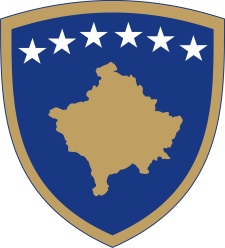 Republika e KosovësRepublika Kosova - Republic of KosovoQeveria - Vlada - Government                                    Br.01/20                Datum: 20.12.2017Na osnovu člana 92. stav 4. i člana 93 stav (4) Ustava Republike Kosova, na osnovu člana 4. Pravilnika br.02/2011 za oblasti administrativne odgovornosti Kancelarije premijera i ministarstava, izmenjenog i dopunjenog Pravilnikom br. 14/2017, Pravilnikom br. 15/2017 i Pravilnikom br. 16/2017 kao i na osnovu člana 19. Pravilnika o radu Vlade Republike Kosova br. 09/2011, Vlada Kosova, je na sednici održanoj 20. decembra 2017. donela sledeću:ODLUKU Usvajaju se zapisnici sa sednica 14., 15. i 16.Vlade Republike Kosovo.Odluka stupa na snagu datumom potpisivanja.                                                                                                         Ramush HARADINAJ                                                                                                       _________________________________                                                                                                       Premijer Republike KosovoDostaviti:Zamenicima premijera Svim ministarstvima (ministrima)Generalnom sekretaru KPArhivi VladeRepublika e KosovësRepublika Kosova - Republic of KosovoQeveria - Vlada - Government                                    Br.02/20                Datum: 20.12.2017Na osnovu člana 92. stav 4. i člana 93 stav (4) Ustava Republike Kosova, na osnovu člana 4. Pravilnika br.02/2011 za oblasti administrativne odgovornosti Kancelarije premijera i ministarstava, izmenjenog i dopunjenog Pravilnikom br. 14/2017, Pravilnikom br. 15/2017 i Pravilnikom br. 16/2017 kao i na osnovu člana 19. Pravilnika o radu Vlade Republike Kosova br. 09/2011, Vlada Kosova, je na sednici održanoj 20. decembra 2017, donela sledeću:O  D  L  U  K  U Usvaja se izveštaj o prvih 100 dana rada Vlade Republike Kosovo.Zadužuje se Generalni sekretar Kancelarije premijera da izveštaj iz tačke 1. ove odluke prosledi Skupštini Republike Kosovo. Odluka stupa na snagu danom potpisivanja.                                                                                                        Ramush HARADINAJ                                                                                                       _________________________________                                                                                                       Premijer Republike Kosovo Dostaviti:Zamenicima premijera Svim ministarstvima (ministrima)Generalnom sekretaru KPArhivi VladeRepublika e KosovësRepublika Kosova - Republic of KosovoQeveria - Vlada - Government                                    Br.03/20                Datum: 20.12.2017Na osnovu člana 92. stav 4. i člana 93 stav (4) Ustava Republike Kosova, na osnovu člana 4. Pravilnika br.02/2011 za oblasti administrativne odgovornosti Kancelarije premijera i ministarstava, izmenjenog i dopunjenog Pravilnikom br. 14/2017, Pravilnikom br. 15/2017 i Pravilnikom br. 16/2017 kao i na osnovu člana 19. Pravilnika o radu Vlade Republike Kosova br. 09/2011, Vlada Kosova, je na sednici održanoj 20. decembra 2017, donela sledeću:O  D  L  U  K  U Usvaja se godišnji Plan rada Vlade za 2018. godinu.Zadužuju se sve kompetentne institucije za sprovođenje Plana iz tačke 1. ove odluke.Zadužuje se Generalni sekretar Kancelarije premijera da Zakonodavni plan za 2018. godinu prosledi Skupštini Republike Kosovo. Odluka stupa na snagu danom potpisivanja.                                                                                                        Ramush HARADINAJ                                                                                                       _________________________________                                                                                                       Premijer Republike Kosovo Dostaviti:Zamenicima premijera Svim ministarstvima (ministrima)Generalnom sekretaru KPArhivi Vlade Republika e KosovësRepublika Kosova - Republic of KosovoQeveria - Vlada - Government                                    Br.04/20                Datum: 20.12.2017Na osnovu člana 92. stav 4. i člana 93 stav (4) Ustava Republike Kosova, na osnovu člana 4. Pravilnika br.02/2011 za oblasti administrativne odgovornosti Kancelarije premijera i ministarstava, izmenjenog i dopunjenog Pravilnikom br. 14/2017, Pravilnikom br. 15/2017 i Pravilnikom br. 16/2017 kao i na osnovu člana 19. Pravilnika o radu Vlade Republike Kosova br. 09/2011, Vlada Kosova, je na sednici održanoj 20. decembra 2017, donela sledeću:ODLUKU Premijeru se određuje mesečna bruto plata u vrednosti od: dve hiljade devetsto pedeset evra (2950.00 €);Zameniku premijera se određuje mesečna bruto plata u vrednosti od: dve hiljade petsto evra (2500.00 €);Ministru se određuje mesečna bruto plata u vrednosti od: dve hiljade evra (2000€)Zameniku ministra se određuje mesečna bruto plata u vrednosti od: hiljadu sto pedeset evra (1150.00 €);Šefu personala Premijera koji je istovremeno i Viši politički savetnik premijera, se određuje mesečna bruto plata u vrednosti od: hiljadu osamsto pedeset evra (1850.00 €);Zameniku šefa personala Premijera koji je istovremeno i Viši politički savetnik premijera, se određuje mesečna bruto plata u vrednosti od: hiljadu četiristo evra (1400.00 €);Šefu Kabineta Premijera koji je istovremeno i Viši politički savetnik premijera, se određuje mesečna bruto plata u vrednosti od: hiljadu šesto sedamdeset evra (1670.00 €);Političkom savetniku Premijera se određuje mesečna bruto plata u vrednosti od: hiljadu trista četrdeset evra (1340.00 €);Višem političkom savetniku zamenika premijera se određuje mesečna bruto plata u vrednosti od: hiljadu dvesta evra (1200.00 €);Političkom savetniku zamenika premijera se određuje mesečna bruto plata u vrednosti od: hiljadu sto evra (1100.00 €);Višem političkom savetniku Ministra se određuje mesečna bruto plata u vrednosti od: hiljadu pedeset evra (1050.00 €);Političkom savetniku ministra se određuje mesečna bruto plata u vrednosti od: osamsto evra (800.00 €);Šefu protokola Premijera se određuje mesečna bruto plata u vrednosti od: hiljadu sto pedeset evra (1150.00 €);Šefu jedinice za obezbeđenje Premijera se određuje mesečna bruto plata u vrednosti od: devetsto evra (900.00 €);Višim službenicima protokola, Višim asistentima Premijera se određuje mesečna bruto plata u vrednosti od: devetsto sedamdeset evra (970.00 €);Službenicima, asistentima, službenicima obezbeđenja, šoferima, obezbeđenju Premijera i višim službenicima i višim asistentima zamenika premijera se određuje mesečna bruto plata u vrednosti od: sedamsto pedeset evra (750.00 €);Višim službenicima i višim asistentima Ministara se određuje mesečna bruto plata u vrednosti od: šesto evra (600.00 €);Službenicima, asistentima, službenicima obezbeđenja, šoferima, obezbeđenju Ministra se određuje mesečna bruto plata u vrednosti od: petsto osamdeset evra (580.00 €);Generalnom sekretaru KP-a se određuje mesečna bruto plata u vrednosti od: hiljadu sedamsto evra (1700.00 €);Direktoru Pravne kancelarije i Direktoru Koordinacionog sekretarijata Vlade se određuje mesečna bruto plata u vrednosti od: hiljadu dvesta evra (1200.00 €) euro;Koordinatorima i načelnicima odeljenja Pravne kancelarije, Koordinacionog sekretarijata Vlade, Kancelarije za javno informisanje, koordinatoru za evropske integracije i Šefu kancelarije sekretara pri Kancelariji premijera se određuje mesečna bruto plata u vrednosti od: osamsto devedeset pet evra (895.00 €);Višim službenicima odeljenja Pravne kancelarije, Koordinacionog sekretarijata Vlade, Kancelarije za javno informisanje, se određuje mesečna bruto plata u vrednosti od: osamsto evra (800.00 €);Službenicima, menadžerima i izvršnim službenicima Kancelarije generalnog sekretara, Pravne kancelarije, Koordinacionog sekretarijata Vlade, Kancelarije za javno informisanje premijera se određuje mesečna bruto plata u vrednosti od: šesto osamdeset evra (680.00 €).Zadužuje se Ministarstvo finansija i druge nadležne institucije za sprovođenje ove odluke.Odluka stupa na snagu datumom potpisivanja a primenjivaće se od 1. decembra 2017.                                                                                                        Ramush HARADINAJ                                                                                                       _________________________________                                                                                                       Premijer Republike KosovoDostaviti:Zamenicima premijera Svim ministarstvima (ministrima)Generalnom sekretaru KPArhivi VladeRepublika e KosovësRepublika Kosova - Republic of KosovoQeveria - Vlada - Government                                    Br.05/20                Datum: 20.12.2017Na osnovu člana 92. stav 4. i člana 93 stav (4) Ustava Republike Kosova, na osnovu člana 4. Pravilnika br.02/2011 za oblasti administrativne odgovornosti Kancelarije premijera i ministarstava, izmenjenog i dopunjenog Pravilnikom br. 14/2017, Pravilnikom br. 15/2017 i Pravilnikom br. 16/2017 kao i na osnovu člana 19. Pravilnika o radu Vlade Republike Kosova br. 09/2011, Vlada Kosova, je na sednici održanoj 20. decembra 2017, donela sledeću:O  D  L  U  K  U Usvaja se Nacrt zakona o izmeni i dopuni Zakona Br. 04/L-219 o strancima.Zadužuje se Generalni sekretar Kancelarije premijera da Nacrt zakona iz tačke 1. ove odluke prosledi Skupštini Republike Kosovo. Odluka stupa na snagu danom potpisivanja.                                                                                                        Ramush HARADINAJ                                                                                                       _________________________________                                                                                                       Premijer Republike Kosovo Dostaviti:Zamenicima premijera Svim ministarstvima (ministrima)Generalnom sekretaru KPArhivi Vlade Republika e KosovësRepublika Kosova - Republic of KosovoQeveria - Vlada - Government                                    Br.06/20                Datum: 20.12.2017Na osnovu člana 92. stav 4. i člana 93 stav (4) Ustava Republike Kosova, na osnovu člana 4. Pravilnika br.02/2011 za oblasti administrativne odgovornosti Kancelarije premijera i ministarstava, izmenjenog i dopunjenog Pravilnikom br. 14/2017, Pravilnikom br. 15/2017 i Pravilnikom br. 16/2017 kao i na osnovu člana 19. Pravilnika o radu Vlade Republike Kosova br. 09/2011, Vlada Kosova, je na sednici održanoj 20. decembra 2017, donela sledeću:O  D  L  U  K  U Usvaja se Nacrt zakona o Geološkoj službi Kosova.Zadužuje se Generalni sekretar Kancelarije premijera da Nacrt zakona iz tačke 1. ove odluke prosledi Skupštini Republike Kosovo. Odluka stupa na snagu danom potpisivanja.                                                                                                        Ramush HARADINAJ                                                                                                       _________________________________                                                                                                       Premijer Republike Kosovo Dostaviti:Zamenicima premijera Svim ministarstvima (ministrima)Generalnom sekretaru KPArhivi Vlade Republika e KosovësRepublika Kosova - Republic of KosovoQeveria - Vlada - Government                                    Br.07/20                Datum: 20.12.2017Na osnovu člana 92. stav 4. i člana 93 stav (4) Ustava Republike Kosova, na osnovu člana 4. Pravilnika br.02/2011 za oblasti administrativne odgovornosti Kancelarije premijera i ministarstava, izmenjenog i dopunjenog Pravilnikom br. 14/2017, Pravilnikom br. 15/2017 i Pravilnikom br. 16/2017 kao i na osnovu člana 19. Pravilnika o radu Vlade Republike Kosova br. 09/2011, Vlada Kosova, je na sednici održanoj 20. decembra 2017, donela sledeću:O  D  L  U  K  U Usvaja se Nacrt zakona o Merama zaštite pri uvozu.Zadužuje se Generalni sekretar Kancelarije premijera da Nacrt zakona iz tačke 1. ove odluke prosledi Skupštini Republike Kosovo. Odluka stupa na snagu danom potpisivanja.                                                                                                        Ramush HARADINAJ                                                                                                       _________________________________                                                                                                       Premijer Republike Kosovo Dostaviti:Zamenicima premijera Svim ministarstvima (ministrima)Generalnom sekretaru KPArhivi Vlade Republika e KosovësRepublika Kosova - Republic of KosovoQeveria - Vlada - Government                                    Br.08/20                Datum: 20.12.2017Na osnovu člana 92. stav 4. i člana 93 stav (4) Ustava Republike Kosova, na osnovu člana 4. Pravilnika br.02/2011 za oblasti administrativne odgovornosti Kancelarije premijera i ministarstava, izmenjenog i dopunjenog Pravilnikom br. 14/2017, Pravilnikom br. 15/2017 i Pravilnikom br. 16/2017 kao i na osnovu člana 19. Pravilnika o radu Vlade Republike Kosova br. 09/2011, Vlada Kosova, je na sednici održanoj 20. decembra 2017, donela sledeću:O  D  L  U  K  U Usvaja se nacrt zakona o krvi i krvnim komponentama. Zadužuje se Generalni sekretar Kancelarije premijera da Nacrt zakona iz tačke 1. ove odluke prosledi Skupštini Republike Kosovo. Odluka stupa na snagu danom potpisivanja.                                                                                                        Ramush HARADINAJ                                                                                                       _________________________________                                                                                                       Premijer Republike Kosovo Dostaviti:Zamenicima premijera Svim ministarstvima (ministrima)Generalnom sekretaru KPArhivi Vlade Republika e KosovësRepublika Kosova - Republic of KosovoQeveria - Vlada - Government                                    Br.09/20                Datum: 20.12.2017Na osnovu člana 92. stav 4. i člana 93 stav (4) Ustava Republike Kosova, na osnovu člana 4. Pravilnika br.02/2011 za oblasti administrativne odgovornosti Kancelarije premijera i ministarstava, izmenjenog i dopunjenog Pravilnikom br. 14/2017, Pravilnikom br. 15/2017 i Pravilnikom br. 16/2017 kao i na osnovu člana 19. Pravilnika o radu Vlade Republike Kosova br. 09/2011, Vlada Kosova, je na sednici održanoj 20. decembra 2017, donela sledeću:O  D  L  U  K  U Usvaja se Nacrt zakona o slobodi udruživanja u ne vladine organizacije. Zadužuje se Generalni sekretar Kancelarije premijera da Nacrt zakona iz tačke 1. ove odluke prosledi Skupštini Republike Kosovo. Odluka stupa na snagu danom potpisivanja.                                                                                                        Ramush HARADINAJ                                                                                                       _________________________________                                                                                                       Premijer Republike Kosovo Dostaviti:Zamenicima premijera Svim ministarstvima (ministrima)Generalnom sekretaru KPArhivi Vlade Republika e KosovësRepublika Kosova - Republic of KosovoQeveria - Vlada - Government                                    Br.10/20                Datum: 20.12.2017Na osnovu člana 92. stav 4. i člana 93 stav (4) Ustava Republike Kosova, na osnovu člana 4. Pravilnika br.02/2011 za oblasti administrativne odgovornosti Kancelarije premijera i ministarstava, izmenjenog i dopunjenog Pravilnikom br. 14/2017, Pravilnikom br. 15/2017 i Pravilnikom br. 16/2017 kao i na osnovu člana 19. Pravilnika o radu Vlade Republike Kosova br. 09/2011, Vlada Kosova, je na sednici održanoj 20. decembra 2017, donela sledeću:O  D  L  U  K  U Usvaja se Nacrt zakona o Naučnim inovacijama i transferu znanja i tehnologije.Zadužuje se Generalni sekretar Kancelarije premijera da Nacrt zakona iz tačke 1. ove odluke prosledi Skupštini Republike Kosovo. Odluka stupa na snagu danom potpisivanja.                                                                                                        Ramush HARADINAJ                                                                                                       _________________________________                                                                                                       Premijer Republike Kosovo Dostaviti:Zamenicima premijera Svim ministarstvima (ministrima)Generalnom sekretaru KPArhivi Vlade Republika e KosovësRepublika Kosova - Republic of KosovoQeveria - Vlada - Government                                    Br.11/20                Datum: 20.12.2017Na osnovu člana 92. stav 4. i člana 93 stav (4) Ustava Republike Kosova, na osnovu člana 4. Pravilnika br.02/2011 za oblasti administrativne odgovornosti Kancelarije premijera i ministarstava, izmenjenog i dopunjenog Pravilnikom br. 14/2017, Pravilnikom br. 15/2017 i Pravilnikom br. 16/2017 kao i na osnovu člana 19. Pravilnika o radu Vlade Republike Kosova br. 09/2011, Vlada Kosova, je na sednici održanoj 20. decembra 2017, donela sledeću:O  D  L  U  K  U Usvaja se Nacrt zakona o poštanskim uslugama. Zadužuje se Generalni sekretar Kancelarije premijera da Nacrt zakona iz tačke 1. ove odluke prosledi Skupštini Republike Kosovo. Odluka stupa na snagu danom potpisivanja.                                                                                                        Ramush HARADINAJ                                                                                                       _________________________________                                                                                                       Premijer Republike Kosovo Dostaviti:Zamenicima premijera Svim ministarstvima (ministrima)Generalnom sekretaru KPArhivi Vlade Republika e KosovësRepublika Kosova - Republic of KosovoQeveria - Vlada - Government                                    Br.12/20                Datum: 20.12.2017Na osnovu člana 92. stav 4. i člana 93 stav (4) Ustava Republike Kosova, na osnovu člana 4. Pravilnika br.02/2011 za oblasti administrativne odgovornosti Kancelarije premijera i ministarstava, izmenjenog i dopunjenog Pravilnikom br. 14/2017, Pravilnikom br. 15/2017 i Pravilnikom br. 16/2017 kao i na osnovu člana 19. Pravilnika o radu Vlade Republike Kosova br. 09/2011, Vlada Kosova, je na sednici održanoj 20. decembra 2017, donela sledeću:O  D  L  U  K  U Usvaja se Nacrt zakona o metrologiji. Zadužuje se Generalni sekretar Kancelarije premijera da Nacrt zakona iz tačke 1. ove odluke prosledi Skupštini Republike Kosovo. Odluka stupa na snagu danom potpisivanja.                                                                                                        Ramush HARADINAJ                                                                                                       _________________________________                                                                                                       Premijer Republike Kosovo Dostaviti:Zamenicima premijera Svim ministarstvima (ministrima)Generalnom sekretaru KPArhivi Vlade Republika e KosovësRepublika Kosova - Republic of KosovoQeveria - Vlada - Government                                    Br.13/20                Datum: 20.12.2017Na osnovu člana 92. stav 4. i člana 93 stav (4) Ustava Republike Kosova, člana 29. Zakona br. 03/L-048 o upravljanju javnim finansijama i nadležnostima, sa izmenama i dopunama, na osnovu člana 4. Pravilnika br.02/2011 za oblasti administrativne odgovornosti Kancelarije premijera i ministarstava, izmenjenog i dopunjenog Pravilnikom br. 14/2017, Pravilnikom br. 15/2017 i Pravilnikom br. 16/2017 kao i na osnovu člana 19. Pravilnika o radu Vlade Republike Kosova br. 09/2011, Vlada Kosova, je na sednici održanoj 20. decembra 2017, donela sledeću:ODLUKU Dodeljuju se finansijska sredstva u vrednosti od 27,250 )dvadeset sedam hiljada dvesta pedeset) evra, za NVO „Q.K.A. Centar zajednice Aškalija“ sa ciljem podele prehrambenih i higijenskih paketa pripadnicima zajednica Roma, Aškalija i Egipćana.Sredstva iz tačke 1. Ove odluke se dodeljuju iz Nepredviđenih troškova, pod programa, Nepredviđeni troškovi, sa kodom 13100, kategorija troškovi Rezerve, ekonomska pod-kategorija Rezerve sa kodom 38010 i biće prebačena Ministarstvu finansija, pod-program Trezor sa kodom 11200, ekonomska kategorija subvencije i transferi, ekonomska pod-kategorija za ne-javne entitete sa kodom 21200.Zadužuje se Ministarstvo finansija za sprovođenje ove odluke.Odluka stupa na snagu datumom potpisivanja.                                                                                                        Ramush HARADINAJ                                                                                                       _________________________________                                                                                                       Premijer Republike KosovoDostaviti:Zamenicima premijera Svim ministarstvima (ministrima)Generalnom sekretaru KPArhivi VladeRepublika e KosovësRepublika Kosova - Republic of KosovoQeveria - Vlada - Government                                    Br.14/20                Datum: 20.12.2017Na osnovu člana 92. stav 4. i člana 93 stav (4) Ustava Republike Kosova, na osnovu člana 4. Pravilnika br.02/2011 za oblasti administrativne odgovornosti Kancelarije premijera i ministarstava, izmenjenog i dopunjenog Pravilnikom br. 14/2017, Pravilnikom br. 15/2017 i Pravilnikom br. 16/2017 kao i na osnovu člana 19. Pravilnika o radu Vlade Republike Kosova br. 09/2011, Vlada Kosova, je na sednici održanoj 20. decembra 2017, donela sledeću:ODLUKU Usvaja se Uredba o priznanjima i nagradama u oblasti zaštite i spašavanja od priorodnih i drugih nepogoda.Zadužuje se Ministarstvo unutrašnjih poslova i druge nadležne institucije na sprovođenje Uredbe iz tačke 1. ove odluke.Odluka stupa na snagu datumom potpisivanja.                                                                                                         Ramush HARADINAJ                                                                                                       _________________________________                                                                                                       Premijer Republike KosovoDostaviti:Zamenicima premijera Svim ministarstvima (ministrima)Generalnom sekretaru KPArhivi VladeRepublika e KosovësRepublika Kosova - Republic of KosovoQeveria - Vlada - Government                                    Br.15/20                Datum: 20.12.2017Na osnovu člana 92. stav 4. i člana 93 stav (4) Ustava Republike Kosova, na osnovu člana 4. Pravilnika br.02/2011 za oblasti administrativne odgovornosti Kancelarije premijera i ministarstava, izmenjenog i dopunjenog Pravilnikom br. 14/2017, Pravilnikom br. 15/2017 i Pravilnikom br. 16/2017 kao i na osnovu člana 19. Pravilnika o radu Vlade Republike Kosova br. 09/2011, Vlada Kosova, je na sednici održanoj 20. decembra 2017, donela sledeću:ODLUKU Usvaja se Uredba o službi vojnih atašea.Zadužuje se Ministarstvo bezbednosnih snaga i druge nadležne institucije na sprovođenje Uredbe iz tačke 1. ove odluke.Odluka stupa na snagu datumom potpisivanja.                                                                                                         Ramush HARADINAJ                                                                                                       _________________________________                                                                                                       Premijer Republike KosovoDostaviti:Zamenicima premijera Svim ministarstvima (ministrima)Generalnom sekretaru KPArhivi VladeRepublika e KosovësRepublika Kosova - Republic of KosovoQeveria - Vlada - Government                                    Br.16/20                Datum: 20.12.2017Na osnovu člana 92. stav 4. i člana 93 stav (4) Ustava Republike Kosova, na osnovu člana 4. Pravilnika br.02/2011 za oblasti administrativne odgovornosti Kancelarije premijera i ministarstava, izmenjenog i dopunjenog Pravilnikom br. 14/2017, Pravilnikom br. 15/2017 i Pravilnikom br. 16/2017 kao i na osnovu člana 19. Pravilnika o radu Vlade Republike Kosova br. 09/2011, Vlada Kosova, je na sednici održanoj 20. decembra 2017, donela sledeću:ODLUKU 1.   Usvaja se državna Strategija o vodama 2017-2036.2. Za implementaciju strategije se zadužuju: Ministarstvo životne sredine i prostornog planiranja, Ministarstvo ekonomskog razvoja, Ministarstvo poljoprivrede, šumarstva i ruralnog razvoja, Ministarstvo trgovine i industrije, Ministarstvo finansija, Ministarstvo zdravlja, Ministarstvo unutrašnjih poslova, Ministarstvo infrastrukture, Ministarstvo kulture, omladine i sporta, Ministarstvo lokalne samouprave, Ministarstvo regionalnog razvoja, Agencija za statistiku Kosova, Skupštine opština i opštinski organi, Regionalne vodovodne kompanije, i druge institucije određene u ovom dokumentu.3. Strategija osigurava okvir za efikasno i održivo rešavanje  glavnih pitanja u oblasti Voda kosova, na osnovu međunarodnih načela za održivo korišćenje resursa vode. Dokument predstavlja osnovu za integrisano upravljanje vodama koje će se postići uz pomoć realizacije glavnih ciljeva Strategije.Korišćenje vodaZaštita vodaZaštita od vodaUpravljanjePribližavanje Kosovskog zakonodavstva direktivama EUStrategija integriše ciljeve koji proizilaze iz postojećih politika Kosova sa pristupom održivom razvoju sektora voda, imajući u vidu rizike koji proizilaze iz klimatskih promena zasnovanih na četiri strateška “stuba”: ‘Voda za ljudske potrebe’, ‘Voda za ishranu’, ‘Voda za industriju’ i ‘Voda za životnu sredinu’.Obavezuje se MŽSPP da ovlasti Regionalnu upravu rečnih slivova kao nadležnu instituciju u skladu sa Zakonom i u koordinaciji i konsultaciji sa svim relevantnim stranama, nakon stupanja na snagu ove Odluke da izradi i usvoji trogodišnji plan za sprovođenje Strategije. Plan sprovođenja se kontroliše na godišnjem nivou. Plan obuhvata i koordinacione strukture nadležne za nadgledanje sprovođenja Strategije, nadležne institucije, vremenske intervale nadgledanja, posrednu i završnu procenu.Institucije iz tačke 2. Ove odluke izvršavaju svoje zadatke i nadležnosti utvrđene u skladu sa državnom Strategijom o vodama Kosova i Planom rada i investiranja za vode, obavezama iz procesa SSP-a, Zakona o vodama Kosova i drugih relevantnih zakona na snazi.Obrazloženje o državnoj Strategiji o vodama Kosova i Planu rada i investicija za vode, nalazi se pod tačkom 4. Memoranduma o kojem je reč.Odluka stupa na snagu datumom potpisivanja.                                                                                                         Ramush HARADINAJ                                                                                                       _________________________________                                                                                                       Premijer Republike KosovoDostaviti:Zamenicima premijera Svim ministarstvima (ministrima)Generalnom sekretaru KPArhivi VladeRepublika e KosovësRepublika Kosova - Republic of KosovoQeveria - Vlada - Government                                    Br.17/20                Datum: 20.12.2017Na osnovu člana 92. stav 4. i člana 93 stav (4) Ustava Republike Kosova, člana 4. stav 2. Zakona br. 04/L-052 o Međunarodnim sporazumima, a na osnovu člana 4. Pravilnika br.02/2011 za oblasti administrativne odgovornosti Kancelarije premijera i ministarstava, izmenjenog i dopunjenog Pravilnikom br. 14/2017, Pravilnikom br. 15/2017 i Pravilnikom br. 16/2017 kao i na osnovu člana 19. Pravilnika o radu Vlade Republike Kosova br. 09/2011, Vlada Kosova, je na sednici održanoj 20. decembra 2017, donela sledeću:ODLUKU U načelu se usvaja inicijativa o pregovaranju Sporazuma između Republike Kosovo i Republike Italije o ukidanju dvostrukih poreza u vezi sa porezima na prihode i prevencije utaje i izbegavanja poreza. Tokom pregovora o ovom sporazumu, obavezuje se Ministarstvo finansija da prati odredbe Ustava Republike Kosovo, Zakona br. 04/L-052 o Međunarodnim sporazumima i druge zakonske odredbe na snazi.Odluka stupa na snagu datumom potpisivanja.                                                                                                         Ramush HARADINAJ                                                                                                       _________________________________                                                                                                       Premijer Republike KosovoDostaviti:Zamenicima premijera Svim ministarstvima (ministrima)Generalnom sekretaru KPArhivi VladeRepublika e KosovësRepublika Kosova - Republic of KosovoQeveria - Vlada - Government                                    Br.18/20                Datum: 20.12.2017Na osnovu člana 92. stav 4. i člana 93 stav (4) Ustava Republike Kosova, na osnovu člana 4. Pravilnika br.02/2011 za oblasti administrativne odgovornosti Kancelarije premijera i ministarstava, izmenjenog i dopunjenog Pravilnikom br. 14/2017, Pravilnikom br. 15/2017 i Pravilnikom br. 16/2017 kao i na osnovu člana 19. Pravilnika o radu Vlade Republike Kosova br. 09/2011, Vlada Kosova, je na sednici održanoj 20. decembra 2017, donela sledeću:ODLUKU Usvaja se Koncept dokumenta o Službi za komunikaciju Vlade sa javnošću.Zadužuje se kancelarija premijera i druge nadležne institucije na sprovođenje ove odluke u skladu sa Pravilnikom o radu Vlade Republike Kosovo.Odluka stupa na snagu datumom potpisivanja.                                                                                                         Ramush HARADINAJ                                                                                                       _________________________________                                                                                                       Premijer Republike KosovoDostaviti:Zamenicima premijera Svim ministarstvima (ministrima)Generalnom sekretaru KPArhivi VladeRepublika e KosovësRepublika Kosova - Republic of KosovoQeveria - Vlada - Government                                    Br.19/20                Datum: 20.12.2017Na osnovu člana 92. stav 4. i člana 93 stav (4) Ustava Republike Kosova, na osnovu člana 4. Pravilnika br.02/2011 za oblasti administrativne odgovornosti Kancelarije premijera i ministarstava, izmenjenog i dopunjenog Pravilnikom br. 14/2017, Pravilnikom br. 15/2017 i Pravilnikom br. 16/2017 kao i na osnovu člana 19. Pravilnika o radu Vlade Republike Kosova br. 09/2011, Vlada Kosova, je na sednici održanoj 20. decembra 2017, donela sledeću:ODLUKU Usvaja se Koncept dokument o Poboljšanju planiranja i praćenja na Kosovu – Rani indikativni plan rada.Zadužuje se kancelarija premijera i druge nadležne institucije na sprovođenje ove odluke u skladu sa Pravilnikom o radu Vlade Republike Kosovo.Odluka stupa na snagu datumom potpisivanja.                                                                                                         Ramush HARADINAJ                                                                                                       _________________________________                                                                                                       Premijer Republike KosovoDostaviti:Zamenicima premijera Svim ministarstvima (ministrima)Generalnom sekretaru KPArhivi VladeRepublika e KosovësRepublika Kosova - Republic of KosovoQeveria - Vlada - Government                                    Br.20/20                Datum: 20.12.2017Na osnovu člana 92. stav 4. i člana 93 stav (4) Ustava Republike Kosova, na osnovu člana 4. Pravilnika br.02/2011 za oblasti administrativne odgovornosti Kancelarije premijera i ministarstava, izmenjenog i dopunjenog Pravilnikom br. 14/2017, Pravilnikom br. 15/2017 i Pravilnikom br. 16/2017 kao i na osnovu člana 19. Pravilnika o radu Vlade Republike Kosova br. 09/2011, imajući u vidu Strategiju o dobrom upravljanju 2.0 Kosova, Cilj 1. Plan rada (Regulativni sistem olakšica) usvojen u Vladi odlukom br. 03/121 od datuma 21.12.2016., Vlada Kosova, je na sednici održanoj 20. decembra 2017, donela sledeću:ODLUKU Usvaja se Pravilnik o izradi koncept dokumenata.Zadužuju se sve strukture u okviru Centra Vlade i nadležnih ministarstava da upotrebljavaju Test malih i srednjih preduzeća (Test MSP) i Model standardnog šablona (MSŠ) o Nacrtu koncept dokumenata koji tretiraju pitanja funkcionisanja preduzeća.Zadužuju se sve strukture u okviru Centra Vlade i nadležnih ministarstava da upotrebljavaju Procenu rodnog uticaja i Analizu socijalne ravnopravnosti za odgovarajuće Koncept dokumente.Vlada prenosi odgovornost Generalnom sekretaru KP-a o donošenju Priručnika za razvoj Koncept dokumenata.Koordinacioni sekretarijat Vlade pri Kancelariji premijera, odgovoran je za ažuriranje Priručnika za izradu Koncept dokumenata u skladu sa zahtevima i saznanjima o analizi politika, onoliko puta koliko se smatra potrebnim, sa ciljem poboljšavanja procesa izrade politika.Zadužuju se sve strukture u okviru Centra Vlade i nadležnih ministarstava da sprovode Pravilnik o izradi koncept dokumenata od januara 2018.Odluka stupa na snagu datumom potpisivanja.                                                                                                         Ramush HARADINAJ                                                                                                       _________________________________                                                                                                       Premijer Republike KosovoDostaviti:Zamenicima premijera Svim ministarstvima (ministrima)Generalnom sekretaru KPArhivi VladeRepublika e KosovësRepublika Kosova - Republic of KosovoQeveria - Vlada - Government                                    Br.21/20                Datum: 20.12.2017Na osnovu člana 92. stav 4. i člana 93 stav (4) Ustava Republike Kosova, na osnovu člana 4. Pravilnika br.02/2011 za oblasti administrativne odgovornosti Kancelarije premijera i ministarstava, izmenjenog i dopunjenog Pravilnikom br. 14/2017, Pravilnikom br. 15/2017 i Pravilnikom br. 16/2017 kao i na osnovu člana 19. Pravilnika o radu Vlade Republike Kosova br. 09/2011, Vlada Kosova, je na sednici održanoj 20. decembra 2017, donela sledeću:ODLUKU Usvaja se Koncept dokument o oblasti Agencije protiv korupcije i izjavama o poreklu imovine.Zadužuje se Ministarstvo pravde i druge nadležne institucije na sprovođenje ove Odluke u skladu sa Pravilnikom o radu Vlade Republike Kosovo.Odluka stupa na snagu datumom potpisivanja.                                                                                                         Ramush HARADINAJ                                                                                                       _________________________________                                                                                                       Premijer Republike KosovoDostaviti:Zamenicima premijera Svim ministarstvima (ministrima)Generalnom sekretaru KPArhivi VladeRepublika e KosovësRepublika Kosova - Republic of KosovoQeveria - Vlada - Government                                    Br.22/20                Datum: 20.12.2017Na osnovu člana 92. stav 4. i člana 93 stav (4) Ustava Republike Kosova, na osnovu člana 4. Pravilnika br.02/2011 za oblasti administrativne odgovornosti Kancelarije premijera i ministarstava, izmenjenog i dopunjenog Pravilnikom br. 14/2017, Pravilnikom br. 15/2017 i Pravilnikom br. 16/2017 kao i na osnovu člana 19. Pravilnika o radu Vlade Republike Kosova br. 09/2011, Vlada Kosova, je na sednici održanoj 20. decembra 2017, donela sledeću:ODLUKU Usvaja se Koncept dokument o Domaćem pravnom okviru o međunarodnim sankcijama sa ciljem usklađivanja sa Međunarodnim standardima (Dopuna/Izmena Zakona br.03/l-183 o sprovođenju međunarodnih sankcija).Zadužuje se Ministarstvo spoljnih poslova i druge nadležne institucije na sprovođenje ove Odluke u skladu sa Pravilnikom o radu Vlade Republike Kosovo.Odluka stupa na snagu datumom potpisivanja.                                                                                                         Ramush HARADINAJ                                                                                                       _________________________________                                                                                                       Premijer Republike KosovoDostaviti:Zamenicima premijera Svim ministarstvima (ministrima)Generalnom sekretaru KPArhivi VladeRepublika e KosovësRepublika Kosova - Republic of KosovoQeveria - Vlada - Government                                    Br.23/20                Datum: 20.12.2017Na osnovu člana 92. stav 4. i člana 93 stav (4) Ustava Republike Kosova, na osnovu člana 4. Pravilnika br.02/2011 za oblasti administrativne odgovornosti Kancelarije premijera i ministarstava, izmenjenog i dopunjenog Pravilnikom br. 14/2017, Pravilnikom br. 15/2017 i Pravilnikom br. 16/2017 kao i na osnovu člana 19. Pravilnika o radu Vlade Republike Kosova br. 09/2011, Vlada Kosova, je na sednici održanoj 20. decembra 2017, donela sledeću:ODLUKU Usvaja se kao osnovan zahtev Udruženja banaka Kosova za prenos stanarskog prava na 99 godina.Zadužuje se Katastarska agencija Kosova da obavi registraciju stanarskog prava na 99 godina, svih nepokretnosti privatizovanih preko Kosovske agencije za privatizaciju u skladu sa zakonodavstvom na snazi u Republici Kosovo.Odluka stupa na snagu datumom potpisivanja.                                                                                                         Ramush HARADINAJ                                                                                                       _________________________________                                                                                                       Premijer Republike KosovoDostaviti:Zamenicima premijera Svim ministarstvima (ministrima)Generalnom sekretaru KPArhivi VladeRepublika e KosovësRepublika Kosova - Republic of KosovoQeveria - Vlada - Government                                    Br.24/20                Datum: 20.12.2017Na osnovu člana 92. stav 4. i člana 93 stav (4) Ustava Republike Kosova, člana 39. i 45. Zakona br.03/L-139 o eksproprijaciji nepokretne imovine, izmenjenog i dopunjenog Zakonom br. 03/L-205, člana 53. i 56. Zakona o opštim upravnim postupcima br.05/L-031, a na osnovu člana 4. Pravilnika br.02/2011 za oblasti administrativne odgovornosti Kancelarije premijera i ministarstava, izmenjenog i dopunjenog Pravilnikom br. 14/2017, Pravilnikom br. 15/2017 i Pravilnikom br. 16/2017 kao i na osnovu člana 19. Pravilnika o radu Vlade Republike Kosova br. 09/2011, Vlada Kosova, je na sednici održanoj 20. decembra 2017, donela sledeću:ODLUKU Poništava se Konačna odluka br. 09/ 154 od datuma 30.08.2017. o eksproprijaciji nepokretne imovine vlasnika i nosilaca prava nepokretne imovine pogođene realizacijom projekta proširenja površinskih kopova za eksploataciju uglja radi proizvodnje električne energije za potrebe Energetske korporacije Kosova (KEK- A.D), katastarska zona: Hade i Šipitule, opština Obilić (objavljeno u Službenom glasniku Kosova br.24, dana 31.08.2017), u skladu sa tabelama koje se nalaze u prilogu ove odluke.U roku od 5 (pet) radnih dana od donošenja ove odluke, Odeljenje za eksproprijaciju/ MŽSPP je dužno da pošalje odluku predmetu istraživanja i drugim identifikovanim licima navedenim u tabelama iz tačke 1. ove odluke.U roku od 10 (deset) radnih dana od usvajanja ove odluke, Odeljenje za eksproprijaciju/ MŽSPP je dužno da istu objavi u Službenom glasniku Republike Kosovo i u dnevnom listu sa najvećim tiražem na Kosovu.Zadužuje se Ministarstvo životne sredine i prostornog planiranja, Energetska korporacija Kosova (KEK – A.D.), i Ministarstvo finansija na sprovođenje ove Odluke. Odluka stupa na snagu datumom objavljivanja u Službenom glasniku Republike Kosovo i dnevnom listu sa najvećim tiražem na Kosovu.                                                                                                       Ramush HARADINAJ                                                                                                       _________________________________Premijer Republike KosovoDostaviti:Zamenicima premijera Svim ministarstvima (ministrima)Generalnom sekretaru KPArhivi VladeRepublika e KosovësRepublika Kosova - Republic of KosovoQeveria - Vlada - Government                                    Br.25/20                Datum: 20.12.2017Na osnovu člana 92. stav 4. i člana 93 stav (4) Ustava Republike Kosova, Zakona br. 04/ L-174 o prostornom planiranju i člana 53. Zakona o opštim upravnim postupcima br.05/L-031, a na osnovu člana 4. Pravilnika br.02/2011 za oblasti administrativne odgovornosti Kancelarije premijera i ministarstava, izmenjenog i dopunjenog Pravilnikom br. 14/2017, Pravilnikom br. 15/2017 i Pravilnikom br. 16/2017 kao i na osnovu člana 19. Pravilnika o radu Vlade Republike Kosova br. 09/2011, Vlada Kosova, je na sednici održanoj 20. decembra 2017, donela sledeću:ODLUKU Stavlja se van snage u celosti po službenoj dužnosti Odluka br. 05/71 od datuma 22.01.2017., o proglašavanju Posebne zaštićene zone prostor površine 4.280 ha, nazvan „Zona Gadime“ koja se prostire na teritoriji Lipljana.Zadužuje se Ministarstvo prostornog planiranja i druge nadležne institucije na sprovođenje ove Odluke. Odluka stupa na snagu datumom potpisivanja.                                                                                                        Ramush HARADINAJ                                                                                                       _________________________________                                                                                                       Premijer Republike KosovoDostaviti:Zamenicima premijera Svim ministarstvima (ministrima)Generalnom sekretaru KPArhivi VladeRepublika e KosovësRepublika Kosova - Republic of KosovoQeveria - Vlada - Government                                    Br.26/20                Datum: 20.12.2017Na osnovu člana 92. stav 4. i člana 93 stav (4) Ustava Republike Kosova, člana 4. stav 2. Zakona br. 04/L-052 o Međunarodnim sporazumima, a na osnovu člana 4. Pravilnika br.02/2011 za oblasti administrativne odgovornosti Kancelarije premijera i ministarstava, izmenjenog i dopunjenog Pravilnikom br. 14/2017, Pravilnikom br. 15/2017 i Pravilnikom br. 16/2017 kao i na osnovu člana 19. Pravilnika o radu Vlade Republike Kosova br. 09/2011, Vlada Kosova, je na sednici održanoj 20. decembra 2017, donela sledeću:ODLUKU Usvaja se u načelu inicijativa o pregovaranju kreditnog sporazuma između Republike Kosovo, koju predstavlja Ministarstvo finansija i Evropske investicione banke (EIB), o finansiranju projekta autoputa Kijevo- Zahać.Tokom pregovora o ovom sporazumu, zadužuje se Ministarstvo finansija da poštuje Ustavne odredbe Republike Kosovo, Zakon br. 04/L-052 o Međunarodnim sporazumima kao i ostale odredbe zakona na snazi.Odluka stupa na snagu datumom potpisivanja.                                                                                                         Ramush HARADINAJ                                                                                                       _________________________________                                                                                                       Premijer Republike KosovoDostaviti:Zamenicima premijera Svim ministarstvima (ministrima)Generalnom sekretaru KPArhivi VladeRepublika e KosovësRepublika Kosova - Republic of KosovoQeveria - Vlada - Government                                    Br.27/20                Datum: 20.12.2017Na osnovu člana 92. stav 4. i člana 93 stav (4) Ustava Republike Kosova, člana 4. stav 2. Zakona br. 04/L-052 o Međunarodnim sporazumima, a na osnovu člana 4. Pravilnika br.02/2011 za oblasti administrativne odgovornosti Kancelarije premijera i ministarstava, izmenjenog i dopunjenog Pravilnikom br. 14/2017, Pravilnikom br. 15/2017 i Pravilnikom br. 16/2017 kao i na osnovu člana 19. Pravilnika o radu Vlade Republike Kosova br. 09/2011, Vlada Kosova, je na sednici održanoj 20. decembra 2017, donela sledeću:ODLUKU Usvaja se predlog Ministarstva finansija o preporučivanju Predsedniku Republike Kosovo od strane Vlade Republike Kosovo, da ovlasti Ministra finansija za potpisivanje kreditnog Sporazuma između Republike Kosovo, koju predstavlja Ministarstvo finansija, i Nemačke banke za razvoj (KfW) o finansiranju projekta poboljšanja Transmisione mreže, faza VI.Preporučuje se Predsedniku Republike Kosovo davanje ovlašćenja za potpisivanje sporazuma iz stava 1. ove odluke, uz poštovanje roka određenog u Zakonu o međunarodnim sporazumima.Odluka stupa na snagu datumom potpisivanja.                                                                                                         Ramush HARADINAJ                                                                                                       _________________________________                                                                                                       Premijer Republike KosovoDostaviti:Zamenicima premijera Svim ministarstvima (ministrima)Generalnom sekretaru KPArhivi VladeRepublika e KosovësRepublika Kosova - Republic of KosovoQeveria - Vlada - Government                                    Br.28/20                Datum: 20.12.2017Na osnovu člana 92. stav 4. i člana 93 stav (4) Ustava Republike Kosova, člana 4. stav 2. Zakona br. 04/L-052 o Međunarodnim sporazumima, a na osnovu člana 4. Pravilnika br.02/2011 za oblasti administrativne odgovornosti Kancelarije premijera i ministarstava, izmenjenog i dopunjenog Pravilnikom br. 14/2017, Pravilnikom br. 15/2017 i Pravilnikom br. 16/2017 kao i na osnovu člana 19. Pravilnika o radu Vlade Republike Kosova br. 09/2011, Vlada Kosova, je na sednici održanoj 20. decembra 2017, donela sledeću:ODLUKU Usvaja se predlog Ministarstva finansija o preporučivanju Predsedniku Republike Kosovo od strane Vlade Republike Kosovo, da ovlasti Ministra finansija za potpisivanje kreditnog Sporazuma između Republike Kosovo, koju predstavlja Ministarstvo finansija, i Nemačke banke za razvoj (KfW) o finansiranju projekta poboljšanja Transmisione mreže, faza VII.Preporučuje se Predsedniku Republike Kosovo davanje ovlašćenja za potpisivanje sporazuma iz stava 1. ove odluke, uz poštovanje roka određenog u Zakonu o međunarodnim sporazumima.Odluka stupa na snagu datumom potpisivanja.                                                                                                         Ramush HARADINAJ                                                                                                       _________________________________                                                                                                       Premijer Republike KosovoDostaviti:Zamenicima premijera Svim ministarstvima (ministrima)Generalnom sekretaru KPArhivi VladeRepublika e KosovësRepublika Kosova - Republic of KosovoQeveria - Vlada - Government                                    Br.29/20                Datum: 20.12.2017Na osnovu člana 92. stav 4. i člana 93 stav (4) Ustava Republike Kosova, člana 49. stava 2.2 Zakona br. 03/L-163 o Rudama i mineralima (SG br. 80/2010), a na osnovu člana 4. Pravilnika br.02/2011 za oblasti administrativne odgovornosti Kancelarije premijera i ministarstava, izmenjenog i dopunjenog Pravilnikom br. 14/2017, Pravilnikom br. 15/2017 i Pravilnikom br. 16/2017 kao i na osnovu člana 19. Pravilnika o radu Vlade Republike Kosova br. 09/2011, Vlada Kosova, je na sednici održanoj 20. decembra 2017, donela sledeću:ODLUKU Usvaja se zahtev Nezavisne komisije za rude i minerale od datuma 08.12.2017. br. prot. 2509, o potvrđivanju opšteg interesa za korišćenje mineralnih resursa od strane A.D. Trepča.Potvrđivanje opšteg interesa iz tačke 1. ove odluke vrši se sa ciljem stvaranja pravne osnove za izdavanje licence od strane Nezavisne komisije za rude i minerale, u skladu sa Zakonom o rudama i mineralima za obavljanje odgovarajućih aktivnosti u javnom interesu, imajući za osnovu ekonomski i socijalni aspekat razvoja A.D. Trepča.Zadužuje se Nezavisna komisija za rude i minerale i A.D. Trepča za sprovođenje ove odluke.Odluka stupa na snagu datumom potpisivanja.                                                                                                         Ramush HARADINAJ                                                                                                       _________________________________                                                                                                       Premijer Republike KosovoDostaviti:Zamenicima premijera Svim ministarstvima (ministrima)Generalnom sekretaru KPArhivi VladeRepublika e KosovësRepublika Kosova - Republic of KosovoQeveria - Vlada - Government                                    Br.30/20                Datum: 20.12.2017Na osnovu člana 92. stav 4. i člana 93 stav (4) Ustava Republike Kosova, na osnovu člana 4. Pravilnika br.02/2011 za oblasti administrativne odgovornosti Kancelarije premijera i ministarstava, izmenjenog i dopunjenog Pravilnikom br. 14/2017, Pravilnikom br. 15/2017 i Pravilnikom br. 16/2017 kao i na osnovu člana 19. Pravilnika o radu Vlade Republike Kosova br. 09/2011, Vlada Kosova, je na sednici održanoj 20. decembra 2017, donela sledeću:ODLUKU Menja se ime Regionalne vodovodne kompanije Radonić A.D. Đakovica u ime „Regionalna vodovodna kompanija Đakovica A.D., Đakovica“.Regionalna vodovodna kompanija Đakovica A.D., Đakovica se ovlašćuje da radi u ime nove kompanije u skladu sa ovom odlukom i zadužuje se na preduzimanje svih zakonskih obaveza uključujući i izmenu statuta i izmenu u registru registracije kompanije u skladu sa Zakonom o privrednim društvima.Regionalna vodovodna kompanija Đakovica A.D., Đakovica, će obavljati svoja prava i obaveze i predstavljati svoje novo ime u skladu sa zakonodavstvom na snazi.Zadužuje se Regionalna vodovodna kompanija Đakovica A.D., Đakovica za sprovođenje ove odluke.Odluka stupa na snagu datumom potpisivanja.                                                                                                         Ramush HARADINAJ                                                                                                       _________________________________                                                                                                       Premijer Republike KosovoDostaviti:Zamenicima premijera Svim ministarstvima (ministrima)Generalnom sekretaru KPArhivi VladeRepublika e KosovësRepublika Kosova - Republic of KosovoQeveria - Vlada - Government                                    Br.31/20                Datum: 20.12.2017Na osnovu člana 92. stav 4. i člana 93 stav (4) Ustava Republike Kosova, na osnovu člana 4. Pravilnika br.02/2011 za oblasti administrativne odgovornosti Kancelarije premijera i ministarstava, izmenjenog i dopunjenog Pravilnikom br. 14/2017, Pravilnikom br. 15/2017 i Pravilnikom br. 16/2017 kao i na osnovu člana 19. Pravilnika o radu Vlade Republike Kosova br. 09/2011, Vlada Kosova, je na sednici održanoj 20. decembra 2017, donela sledeću:O  D  L  U  K  U Usvaja se Godišnji izveštaj o učinku javnih preduzeća za 2015. i 2016. godinu. Zadužuje se Generalni sekretar Kancelarije premijera da Izveštaje iz tačke 1. ove odluke prosledi Skupštini Republike Kosovo. Odluka stupa na snagu danom potpisivanja.                                                                                                        Ramush HARADINAJ                                                                                                       _________________________________                                                                                                       Premijer Republike KosovoDostaviti:Zamenicima premijera Svim ministarstvima (ministrima)Generalnom sekretaru KPArhivi VladeRepublika e KosovësRepublika Kosova - Republic of KosovoQeveria - Vlada - Government                                    Br.32/20                Datum: 20.12.2017Na osnovu člana 92. stav 4. i člana 93 stav (4) Ustava Republike Kosova, na osnovu člana 4. Pravilnika br.02/2011 za oblasti administrativne odgovornosti Kancelarije premijera i ministarstava, izmenjenog i dopunjenog Pravilnikom br. 14/2017, Pravilnikom br. 15/2017 i Pravilnikom br. 16/2017 kao i na osnovu člana 19. Pravilnika o radu Vlade Republike Kosova br. 09/2011, a sa ciljem konsolidacije rada dve međuministarstke Komisije, usvojene Odlukom Vlade o osnivanju Komisije za povratak br. 05/29 od datuma 15.05.2015. i Odluke o osnivanju komisije za pitanje zajednica br. 05/53 od datuma 16.10.2015. Vlada Republike Kosovo je na sednici održanoj 20. decembra 2017, donela sledeću:ODLUKU O osnivanju međuministarske Komisije za pitanje zajednica: Dalibor Jevtić – Zamenik premijera i Ministar ministarstva za zajednice i povratak, predsedavajući;Ministar ministarstva pravde, član; Ministar ministarstva unutrašnjih poslova, član;Ministar ministarstva lokalne samouprave, član;Ministar ministarstva životne sredine i prostornog planiranja, član;Ministar ministarstva javne uprave, član;Ministar ministarstva finansija, član;Ministar ministarstva poljoprivrede, član;Ministar ministarstva rada i socijalnog staranja, član;Ministar ministarstva regionalnog razvoja, član.Ova međuministarska Komisija za pitanje zajednica imaće mandat razmatranja svih pitanja u vezi sa procesom povratka raseljenih lica i stabilizacije zajednica, kao i osnivanje dobre institucionalne koordinacije u radu i sprovođenju odluke.Članovi međuministarske Komisije za pitanje zajednica, su zaduženi za sprovođenje ove odluke na osnovu Ustava Republike Kosovo, Plana rada Vlade, primenjivih zakona i Strategije za zajednice i povratak 2014-2018, sa ciljem pronalaženja održivog rešenja za povratak zajednica, uključujući:Pravo na povratak;Stvaranje poverenja i dijaloga između zajednica;Sprovođenje politika na centralnom i lokalnom nivou, uključujući i zaštitu prava zajednica i povratnika,Pravo na posedovanje, ličnu dokumentaciju, upravljanje podacima, bezbednost, dijalog i re-integraciju i upravljanje izborima, kao iPreduzimanje drugih neophodnih aktivnosti na osnovu primenjivih zakona, kako bi proces povratka bio održiv i uspešan.Međuministarska Komisija za povratak i pitanje zajednica će izraditi plan rada, dok će predsedavajući radne grupe predstaviti zakonske akte o radu grupe.Sekretar Ministarstva za zajednice i povratak će raditi kao tehnički sekretar Međuministarske Komisije za povratak i pitanja zajednica.Predsedavajući komisijom će biti odgovoran za održavanje sastanaka.Stupanjem na snagu ove odluke, poništava se odluka Vlade br. 05/29 od datuma 15.05.2015 i odluka Vlade br. 05/53 od datuma 16.10.2015.Odluka stupa na snagu datumom potpisivanja.                                                                                                       Ramush HARADINAJ                                                                                                       _________________________________                                                                                                       Premijer Republike KosovoDostaviti:Zamenicima premijera Svim ministarstvima (ministrima)Generalnom sekretaru KPArhivi VladeRepublika e KosovësRepublika Kosova - Republic of KosovoQeveria - Vlada - Government                                    Br.33/20                Datum: 20.12.2017Na osnovu člana 92. stav 4. i člana 93 stav (4) Ustava Republike Kosova, na osnovu člana 4. Pravilnika br.02/2011 za oblasti administrativne odgovornosti Kancelarije premijera i ministarstava, izmenjenog i dopunjenog Pravilnikom br. 14/2017, Pravilnikom br. 15/2017 i Pravilnikom br. 16/2017 kao i na osnovu člana 19. Pravilnika o radu Vlade Republike Kosova br. 09/2011, Vlada Kosova, je na sednici održanoj 20. decembra 2017, donela sledeću:ODLUKU O odobravanju komercijalnih ugovora Termocentrale Kosova e Re, od strane Vlade republike Kosovo, kao što sledi:Sporazum o kupovini energije,Sporazum o opremanju linije,Sporazum o promeni lokacije,Sporazum o implementaciji,Sporazum sponzorstvu,Sporazum o priključku,Sporazum o snabdevanju vodom,Sporazum o skladištenju pepela i gipsa.Zadužuje se Premijer Republike Kosovo i Ministar ekonomskog razvoja u svojstvu predsedavajućeg KDP-om odlukom br. 08/17 od datuma 01/06/2011, za potpisivanje ugovora.Odluka stupa na snagu datumom potpisivanja.                                                                                                         Ramush HARADINAJ                                                                                                       _________________________________                                                                                                       Premijer Republike KosovoDostaviti:Zamenicima premijera Svim ministarstvima (ministrima)Generalnom sekretaru KPArhivi Vlade